Торт АПЕЛЬСИНОВЫЙ постныйЭтот торт всегда выходит таким вкусным, что никто и подумать не может, что он абсолютно постный! Этот рецепт – просто находка для тех, кто ждёт, например, дорогих гостей, а на дворе – Великий пост)))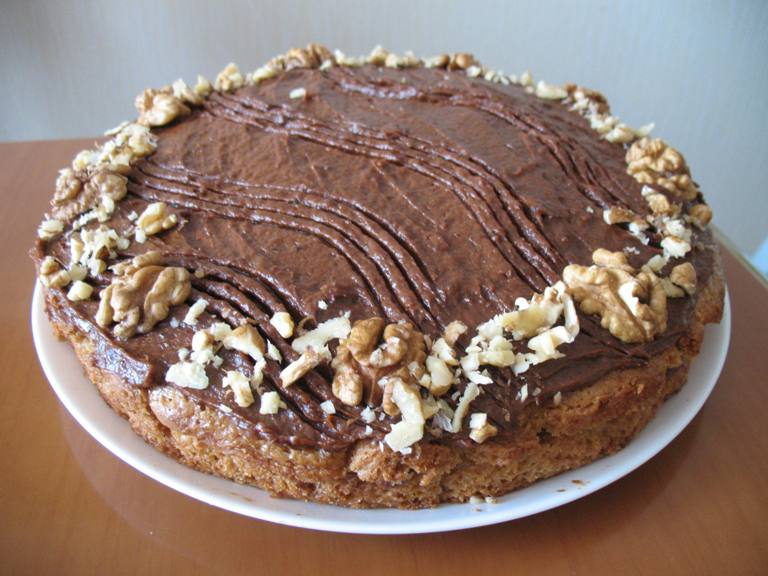 Состав:мука 	2  стаканасоль	1/2 ч. л.свежий апельсиновый сок	3/4 стаканаапельсиновая цедра	2 ч.л.сахар	3/4 стаканарастительное  масло без запаха	1/3 стаканаяблочный  уксус	30 млсода (растворить в 2 ст.л. воды)	1 ч.л. Способ приготовления:Муку просеять и смешать с солью.Сок, масло, цедру и сахар взбить миксером,  добавить уксус и опять взбить.Добавить муку, перемешать и взбить миксером на малых оборотах до однородности.Ввести содовый раствор, очень быстро перемешать,  тесто начинает увеличиваться в объёме, и быстро перелить его в заранее подготовленную (смазанную маслом) форму (диаметром 24 – 26 см).Выпекать в прогретой духовке при 180 – 190 град. 50 мин.Готовый бисквит полностью остудить, разрезать на две части по горизонтали и прослоить шоколадным кремом. Верх торта украсить сахарной пудрой, растопленным постным (горьким) шоколадом  или желе – по желанию.Шоколадный кремБанан – 1 штФиники – 10 – 20 шт (мягкие и сочные)Какао  – 2 ст. л. Очистить банан, финики избавить от косточки. Все компоненты положить в измельчитель кухонного комбайна или блендера. Взбивать до получения однородной массы. Можно добавить орехи по вкусу.Можно приготовить двойную порцию крема и верхний корж тоже покрыть этим кремом.Приятного аппетита!!!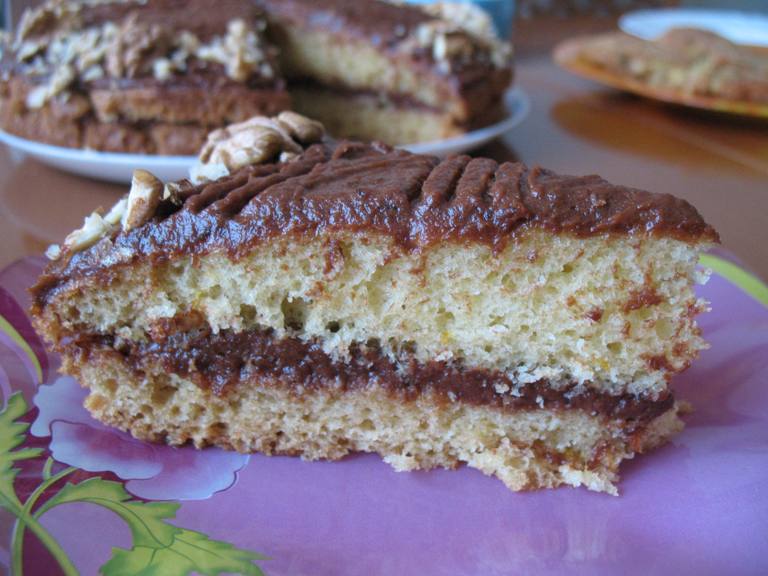 